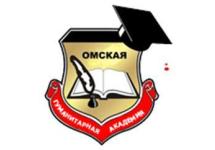 МЕТОДИЧЕСКИЕ УКАЗАНИЯ ПРАКТИЧЕСКОЙ ПОДГОТОВКИ 
ПРИ РЕАЛИЗАЦИИ УЧЕБНОЙ ПРАКТИКИУчебная практика (научно-исследовательская работа 
(получение первичных навыков научно-исследовательской работы))Бакалавриат по направлению подготовки44.03.02 Психолого-педагогическое образованиеНаправленность (профиль) программы: «Психология и педагогика дошкольного образования»Омск, 2021Составитель: д.п.н., профессор Е.В.ЛопановаРекомендованы решением кафедры педагогики, психологии и социальной работыПротокол от 30.08.2021г. № 1Зав. кафедрой  д.п.н., профессор Е.В. Лопанова СОДЕРЖАНИЕ1. Общие положения2. Цели и задачи практической подготовки в форме учебной практики (научно-исследовательская работа (получение первичных навыков научно-исследовательской работы))3. Формы и способы проведения практической подготовки в форме учебной практики (научно-исследовательская работа (получение первичных навыков научно-исследовательской работы))4. Организация практической подготовки в форме учебной практики (научно-исследовательская работа (получение первичных навыков научно-исследовательской работы))5. Содержание практической подготовки в форме учебной практики (научно-исследовательская работа (получение первичных навыков научно-исследовательской работы))6. Структура отчета практической подготовки 7. Требования к оформлению отчета практической подготовки в форме  учебной практики (научно-исследовательская работа (получение первичных навыков научно-исследовательской работы))Приложения1. Общие положенияПрактическая подготовка обучающихся в форме учебной практики (научно-исследовательская работа (получение первичных навыков научно-исследовательской работы)) наряду с учебными предметами, курсами, дисциплинами (модулями), является компонентом образовательной программы, предусмотренным учебным планом (пункт 22 статьи 2 Федерального закона N 273-ФЗ) является обязательным разделом ОПОП ВО по направлению подготовки 44.03.02 Психолого-педагогическое образование направленность (профиль) программы «Психология и педагогика дошкольного образования», проводится в соответствии с ФГОС ВО, графиком учебного процесса, учебным планом. Учебная практика (научно-исследовательская работа (получение первичных навыков научно-исследовательской работы)) практика К.М.02.03(У) относится к комплексному модулю «Учебно-исследовательский» учебного плана. Раздел образовательной программы «Практика» представляет собой практическую подготовку обучающихся. Практическая подготовка – это форма организации образовательной деятельности при освоении образовательной программы в условиях выполнения обучающимися определенных видов работ, связанных с будущей профессиональной деятельностью и направленных на формирование, закрепление, развитие практических навыков и компетенций по профилю «Психология и педагогика дошкольного образования». Методические указания составлены в соответствии с:Федеральный закон N 273-ФЗ - Федеральный закон от 29 декабря 2012 года N 273-ФЗ «Об образовании в Российской Федерации»; Федеральный закон N 403-ФЗ - Федеральный закон от 2 декабря 2019 г. N 403-ФЗ «О внесении изменений в Федеральный закон "Об образовании в Российской Федерации" и отдельные законодательные акты Российской Федерации»; Положение, приказ N 885/390 соответственно - Положение о практической подготовке обучающихся, утвержденное приказом Министерства науки и высшего образования Российской Федерации и Министерства просвещения Российской Федерации от 5 августа 2020 г. N 885/390 (зарегистрирован Министерством юстиции Российской Федерации 11 сентября 2020 г., регистрационный N 59778).Положение о практической подготовке обучающихся осваивающих основные образовательные программы высшего образования – программы бакалавриата, программы магистратуры в Частном учреждении образовательная организация высшего образования «Омская гуманитарная академия»  2. Цели и задачи практической подготовки в форме учебной практики (научно-исследовательская работа (получение первичных навыков научно-исследовательской работы))Согласно Учебному плану направления подготовки 44.03.02 Психолого-педагогическое образование направленность (профиль) программы «Психология и-педагогика дошкольного образования» реализация компонентов образовательной программы в форме практической подготовки при реализации учебной практики (научно-исследовательская работа (получение первичных навыков научно-исследовательской работы)) может осуществляться непрерывно либо путем чередования с реализацией иных компонентов образовательной программы в соответствии с календарным учебным графиком и учебным планом.Целями практической подготовки в форме учебной практики (научно-исследовательская работа (получение первичных навыков научно-исследовательской работы)) является формирование представления об исследовательской функции педагога дошкольной образовательной организации, закрепление, расширение и углубление теоретических знаний; выработка умений применять полученные практические навыки при решении исследовательских задач, приобретение практических навыков самостоятельной работы в области дошкольного образования по направлению 44.03.02 Психолого-педагогическое образование.Задачами практической подготовки в форме учебной практики (научно-исследовательская работа (получение первичных навыков научно-исследовательской работы)) являются:- усвоение сведений о природе педагогического исследования, основных методологических категориях;- формирование умений, необходимых для решения исследовательских проблем в сфере дошкольного образования;- овладение исследовательскими навыками, формирование опыта анализа, обобщения и представления результатов исследовательской деятельностиУчебная (научно-исследовательская работа (получение первичных навыков научно-исследовательской работы)) практика реализуется на 4 курсе в 7 семестре дневной  и заочной форм обученияОбщая трудоемкость практики 3 з.е., 108 часов, 2 недели.3. Формы и способы проведения практической подготовки в форме учебной практики (научно-исследовательская работа (получение первичных навыков научно-исследовательской работы))Программу в форме практической подготовки при реализации учебной практики (научно-исследовательская работа (получение первичных навыков научно-исследовательской работы)) обучающиеся проходят в Академии, осуществляющей деятельность по профилю образовательной программы «Психология и педагогика дошкольного образования».Согласно Учебному плану программы бакалавриата по направлению подготовки 44.03.02 «Психолого-педагогическое образование», учебная практика (научно-исследовательская работа (получение первичных навыков научно-исследовательской работы)) проводится непрерывно.Учебная практика (научно-исследовательская работа (получение первичных навыков научно-исследовательской работы)) организуется на базе ЧУОО ВО «Омская гуманитарная академия». Академия должна соответствовать условиям организации обучения обучающихся с ограниченными возможностями здоровья, определяющегося адаптированной образовательной программой, а для инвалидов также в соответствии с индивидуальной программой реабилитации инвалида. Под специальными условиями для прохождения учебной практики (научно-исследовательская работа (получение первичных навыков научно-исследовательской работы)) обучающимися с ограниченными возможностями здоровья и инвалидов понимаются условия обучения таких обучающихся, включающие в себя использование специальных образовательных программ и методов обучения и воспитания, специальных учебников, учебных пособий и дидактических материалов, специальных технических средств обучения коллективного и индивидуального пользования, предоставление услуг ассистента (помощника), оказывающего обучающимся необходимую техническую помощь, проведение групповых и индивидуальных коррекционных занятий, обеспечение доступа к зданиям организаций и другие условия, без которых невозможно или затруднено освоение образовательных программ обучающимися с ограниченными возможностями здоровья и инвалидов.4. Организация практической подготовки в форме  учебной практики (научно-исследовательская работа (получение первичных навыков научно-исследовательской работы))Общее руководство программой в форме практической подготовки осуществляет Омская гуманитарная академия:устанавливает календарные графики прохождения практики;осуществляет контроль за организацией и проведением практики, соблюдением её сроков и сроков сдачи отчетных документов.Методическое руководство учебной практикой (научно-исследовательская работа (получение первичных навыков научно-исследовательской работы)) осуществляет кафедра Педагогики, психологии и социальной работы.Квалификация руководителей практики должна соответствовать квалификационным характеристикам, установленным согласно Приказу Минтруда России от 18.10.2013 N 544н «Об утверждении профессионального стандарта «Педагог (педагогическая деятельность в сфере дошкольного, начального общего, основного общего, среднего общего образования) (воспитатель, учитель)».Перед прохождением практики студент проходит инструктаж по технике безопасности, должен ознакомиться с программой практики, изучить рекомендуемую справочную и специальную литературу, проконсультироваться у руководителя практики.Обязанности кафедры, ответственной за организацию практики (выпускающей кафедры): назначение руководителей практики из числа педагогических работников, подготовка приказа о распределении студентов на практику, обеспечение предприятий и самих студентов программами практики, согласование программ практики с предприятиями-базами практики, методическое руководство, а также проведение организационного собрания  (групповой консультации, вебинара) студентов-практикантов и руководителей практики по разъяснению целей, содержания, порядка и контроля прохождения практики. Руководитель практики распределяет студентов по рабочим местам, контролирует соблюдение трудовой и производственной дисциплины практикантами, контролирует ведение дневников, подготовку отчетов, составление студентами отчетов о практике. По итогам практики руководитель практики готовит производственную характеристику – отзыв. Данный отзыв прилагается к отчету о практике. Руководитель программы в форме практической подготовки при реализации учебной практики (научно-исследовательская работа (получение первичных навыков научно-исследовательской работы)):согласовывает индивидуальные задания, содержание и планируемые результаты программы в форме практической подготовки при реализации практической подготовки;обеспечивает безопасные условия прохождения программы в форме практической подготовки при реализации учебной практики обучающимся, отвечающие санитарным правилам и требованиям охраны труда;проводит инструктаж обучающихся по ознакомлению с требованиями охраны труда, техники безопасности, пожарной безопасности, а также правилами внутреннего трудового распорядка;распределяет обучающихся по рабочим местам, контролирует соблюдение трудовой и производственной дисциплины, знакомит с организацией работ на конкретном рабочем месте, контролирует ведение дневников программы в форме практической подготовки при реализации учебной практики (научно-исследовательская работа (получение первичных навыков научно-исследовательской работы)).Отзыв руководителя практики может отражать следующие моменты. Характеристика обучающегося как специалиста, овладевшего определенным набором компетенций; способность к организаторской и управленческой деятельности, к творческому мышлению, инициативность и дисциплинированность, направления дальнейшего совершенствования, недостатки и пробелы в подготовке студента. Дается оценка выполнения практикантом работ в баллах, оценка уровня освоения компетенций.Во время практической подготовки необходимо подготовить письменный отчёт по программе в форме практической подготовки при реализации учебной практики (научно-исследовательская работа (получение первичных навыков научно-исследовательской работы)), заполнить дневник, по которому обучающийся отчитывается за выполнение программы с указанием видов работ по дням, выполнявшиеся обучающимся в соответствии с индивидуальным заданием в период прохождения программы в форме практической подготовки при реализации учебной практики.Отчет, соответствующий программе практики, индивидуальному заданию и требованиям по оформлению, следует сдать руководителю и защитить.Подведение итогов практической подготовки в форме  учебной практики (научно-исследовательская работа (получение первичных навыков научно-исследовательской работы)). Защита отчета  Срок сдачи студентами отчета о практике на кафедру педагогики, психологии и социальной работы устанавливается кафедрой в соответствии с учебным планом и графиком учебного процесса. Руководитель практики от кафедры проверяет отчет на соответствие программе практики индивидуальному заданию, наличию первичных документов, отражающих деятельность организации.Итоговая дифференцированная оценка по результатам прохождения практики определяется на заключительной конференции. Перенос сроков защиты возможен только при наличии уважительных причин по письменному заявлению студента, и оформляется в установленном порядке. Основными требованиями, предъявляемыми к отчету о практике и его защите, являются:Выполнение программы практики, соответствие разделов отчета разделам программы.Самостоятельность студента при подготовке отчета.Соответствие заголовков и содержания разделов.Выполнение индивидуального задания, согласованного с руководителем практики.Соблюдение требований к оформлению отчета по практике.Полные и четкие ответы на вопросы при защите отчета.При защите отчета о практике используются следующие оценки:  «отлично», «хорошо», «удовлетворительно» и «неудовлетворительно».Критерии оценивания: Для получения оценки «отлично»/«зачтено» необходимо  продемонстрировать высокий уровень по всем требованиям, предъявляемым к содержанию и оформлению отчета о практике и его защит. Для получения оценки «хорошо»/«зачтено» необходимо продемонстрировать средний уровень (с незначительными отклонениями) по всем требованиям, предъявляемым к содержанию и оформлению отчета о практике и его защите.Для получения «удовлетворительной»/«зачтено» оценки необходимо продемонстрировать допустимый уровень (с незначительными отклонениями) по всем требованиям, предъявляемым к содержанию и оформлению отчета о практике и его защите.«Неудовлетворительно»/«не зачтено» оценивается уровень «ниже допустимого» как минимум по одному требованию, предъявляемому к содержанию и оформлению отчета о практике и его защите. Положительная оценка по результатам защиты отчёта о практике вносится в ведомость и зачетную книжку студента.Студенты, по уважительной или неуважительной причине не выполнившие программу практики, не защитившие отчеты о практике в установленный срок или получившие неудовлетворительную оценку при защите отчета, получают академическую задолженность, ликвидация которой документально оформляется и осуществляется в установленном порядке. 5. Содержание практической подготовки в форме  учебной практики (научно-исследовательская работа (получение первичных навыков научно-исследовательской работы))По прибытии на место практики обучающийся должен в первую очередь пройти инструктаж по технике безопасности  (отражается в дневнике практики первым пунктом и в совместном графике).Разделы предоставляемого руководителю практики отчета соответствуют частям (этапам) прохождения практики.В соответствии с учебным планом учебная практика (научно-исследовательская работа (получение первичных навыков научно-исследовательской работы)) включает следующие разделы:1. Выбор темы исследования. Обучающийся выбирает тему исследования (выпускной квалификационной работы) из предложенных вариантов, согласовывает ее с научным руководителем. Результат: формулирование темы исследования2. Подбор и анализ литературы по теме исследования. Обоснование актуальности темыОбучающийся работает в библиотечных системах, в том числе в электронной библиотечной системе ОмГА, подбирая литературу по теме исследования. Список литературы для выпускной квалификационной работы должен составлять не менее 50 наименований, преимущественно последних пяти лет издания. Для отчета по учебной практике необходимо представить список из 20 наименований. На основе анализа выбранных публикаций необходимо обосновать, почему выбранная тема актуальна для современного дошкольного образования.Результат: - обоснование актуальности выбранной темы;- список литературы3. Определение объекта и предмета исследованияОбъект исследования – часть объективно существующей педагогической реальности, на которую направлено исследование. Объект существует независимо от того, изучаем мы его или нет. Предмет исследования – это часть, сторона объекта. В предмете исследования выделяют те элементы, связи и отношения внутри объекта, которые предполагается изучить в данной работе. Предмет часто формулируется достаточно близко к названию темы исследования, но не дословно. Чем конкретнее сформулированы объект и предмет исследования, тем точнее, основательнее проведен теоретический анализ проблемы. Описанию объекта, как правило, посвящается первый параграф теоретической главы, описанию предмета – второй.4. Формулирование цели исследования. Соотнесение темы, объекта, предмета и цели исследолванияЦель работы должна быть конкретной, четко сформулированной, чтобы ясно выделить вопрос, на который мы хотим получить ответ. Кроме того, цель должна быть доступна для конкретного исследования.Цель - результат, который будет получен в результате исследования. Достижение исследовательской цели (выявление факторов развития, его механизмов, условий, разработка технологий, методических систем, способов управления) создает условия, позволяет выявить средства достижения целей практических (сохранение здоровья, успешное обучение, развитие способностей, воспитание гражданственности). Достижение именно исследовательских целей – непосредственное назначение исследования; нельзя подменять цели исследовательские целями организационными, управленческими.Тема, объект, предмет и цель исследования должны включать одни и те же понятия.5. Формулирование гипотезы Предположительный ответ на вопрос о характере связи событий представляет собой гипотезу, которая должна формулироваться конкретно. Основным требованием к гипотезе является требование ее проверяемости. Общая формула гипотезы такова: Если существует А, то возможно В при выполнении условий С. Надо ясно и достаточно однозначно описать сегодняшнее состояние предмета А, спрогнозировать, при каких условиях С это состояние станет состоянием В.6. Формулирование задач исследования. Соотнесение методологических характеристик исследования.Любое исследование решается комплексом задач, которые раскрывают, уточняют цель работы. Первая задача всегда направлена на теоретическое решение проблемы, последняя – носит практический характер. В выпускной квалификационной работе таких задач не более четырех.При постановке задач исследования исследователь должен четко сформулировать, для чего делалась работа, что надо было выяснить, что хотелось бы узнать. Вопросы, которые ставятся в задачах, должны быть четкими и предполагать однозначный ответ. Четкая формулировка задач позволяет отобрать содержание работы, которые излагаются в первой главе ВКР.Формулировка задач начинается с глагола неопределенной формы совершенного вида (что сделать?): изучить, выявить, определить, разработать, создать, исследовать, установить, сравнить, провести анализ, оценить, уточнить, выделить, т.д.Обучающийся заполняет таблицу:7. Составление плана выпускной квалификационной работыРезультат: - обоснование актуальности выбранной темы исследования; - список научно-методической литературы по теме исследования (не менее 20 наименований, преимущественно последних пяти лет издания), перечень сайтов, где размещена информация по проблеме исследования;- объект, предмет, цель, гипотеза, задачи исследования;- план выпускной квалификационной работы.Тематика ВКР1. Экспериментирование и опыты как средство развития у детей интереса к исследовательской деятельности2. Знакомство с родным городом как средство патриотического воспитания детей старшего дошкольного возраста3. Патриотическое воспитание старших дошкольников в процессе экскурсионной работы4. Сюжетно-ролевые игры как средство развития гендерных представлений у детей5. Развитие познавательного интереса у детей старшего дошкольного возраста посредством знакомство с родным краем6. Информационные технологии как средство ознакомления старших дошкольников с миром профессий7. Использование информационных и коммуникационных технологий при ознакомлении дошкольников с окружающим миром 8. Использование компьютерных технологий как средства развития у старших дошкольников информационных умений9. Семейный отдых как средство социализации дошкольников10. Интерактивные формы взаимодействия педагогов ДОО с родителями11. Влияние психологического климата семьи на воспитание детей дошкольного возраста12. Взаимодействие ДОО и семьи в патриотическом воспитании детей дошкольного возраста13. Взаимодействие педагога с родителями в период адаптации детей раннего возраста к ДОО14. Взаимодействие дошкольного образовательного учреждения с семьей в досуговой деятельности15. Возможности музейной педагогики в эстетическом воспитании дошкольников16. Технология организации исследовательской деятельности дошкольников17. Мультфильмы как средство нравственного воспитания дошкольника18. Современные мультфильмы как средство познавательного развития ребенка-дошкольника19. Игровая среда как средство воспитания и развития детей в ДОО20. Игра как средство расширения представлений дошкольников о мире профессий21. Развитие творческой активности старших дошкольников в игровой театральной деятельности22. Взаимодействие педагогов ДОО и семьи в трудовом воспитании детей23. Содержание сенсорного воспитания в современной практике дошкольного образования24. Средства познавательного развития детей старшего дошкольного возраста в ДОО25. Особенности построения взаимоотношений детей старшего дошкольного возраста со сверстниками26. Формы организации хозяйственно-бытового труда детей старшего дошкольного возраста27. Взаимодействие педагога с ребенком в ситуации эмоционального неблагополучия28. Воспитание эмоциональной отзывчивости к сверстникам у дошкольников29. Развитие самостоятельности у дошкольников в труде30. Формирования положительных отношений мальчиков и девочек дошкольного возраста в совместной деятельности31. Формирование способов сотрудничества у дошкольников в продуктивной деятельности32. Применение интерактивных методов в работе с детьми дошкольного возраста33. Организация взаимодействия детей старшего дошкольного возраста в непосредственной образовательной деятельности34. Обучение дошкольников правилам этикета35. Организация экспериментирования детей дошкольного возраста36. Использование игровых технологий в обучении старших дошкольников37. Содержание и методика работы с портфолио дошкольника38. Развитие познавательной активности детей старшего дошкольного возраста в проектной деятельности39. Особенности проектной деятельности с детьми младшего дошкольного возраста40. Особенности подготовки к школе в условиях реализации ФГОС ДО41. Формирование основ духовных ценностей у детей дошкольного возраста42. Развитие исследовательских умений у дошкольников43. Педагогические условия развития интеллектуальных способностей детей старшего дошкольного возраста в ДОО44. Педагогические условия предшкольного образования в семье45. Формирование у детей младшего дошкольного возраста эмоциональной отзывчивости46. Дидактические игры и упражнения как средство обучения счету детей дошкольного возраста.47. Развитие исследовательской деятельности у старших дошкольников в процессе формирования представлений о величине предметов и их измерении48. Развитие словаря детей дошкольного возраста в процессе ознакомления с окружающим миром49. Развитие связной речи детей старшего дошкольного возраста (на выбор: посредством серий сюжетных картин, средствами этических бесед, в процессе пересказа литературных произведений, т.п.)50. Развитие образности речи старших дошкольников посредством народной сказки51. Влияние спортивных игр на уровень физической подготовленности старших дошкольников52. Подвижные игры как средство воспитания доброжелательных отношений у детей младшего (среднего, старшего) дошкольного возраста53. Воспитание познавательного интереса к жизни животных у старших дошкольников средствами художественной литературы54. Эколого-развивающая среда как средство воспитания познавательного интереса к природе у детей младшего (среднего, старшего) дошкольного возраста55. Воспитание эмоционально-ценностного отношения к природе у детей среднего дошкольного возраста56. Особенности обучения детей 4-5 лет аппликации из различных материалов.57. Формирование у дошкольников представлений о народном искусстве в процессе проектной деятельности58. Коллективные формы работы с детьми старшего дошкольного возраста на занятиях по изобразительной деятельности59. Использование игровых приёмов на занятиях рисованием с детьми дошкольного возраста как условие развития изобразительных умений60. Влияние сюжетно-ролевой игры на развитие диалогической речи61. Развитие активной речи у детей раннего возраста62. Развитие коммуникативно-речевых умений у детей дошкольного возраста63. Социальная адаптация детей старшего дошкольного возраста средствами народной педагогики64. Организация государственных праздников в ДОО как средство гражданского воспитания дошкольников65. Методы и приемы формирования навыков безопасности собственной жизнедеятельности у детей 5-ого (6-7) года жизни66. Педагогическое сопровождение игровой деятельности детей младшего дошкольного возраста67. Воспитание национальной культуры у дошкольников68. Педагогические условия формирования самостоятельности у детей среднего дошкольного возраста69. Влияние социокультурной среды на содержание сюжетно-ролевых игр детей старшего дошкольного возраста70. Использование моделей и моделирования в процессе формирования у детей дошкольного возраста представлений о взаимодействии человека с природой6. Требования к оформлению отчета о прохождении учебной практики (научно-исследовательская работа (получение первичных навыков научно-исследовательской работы))6.1 Содержание отчетаОтчет по учебной практике (научно-исследовательская работа (получение первичных навыков научно-исследовательской работы)) должен содержать 20-30 пронумерованных страниц текста  и иметь все необходимые разделы.Порядок следования документов в отчете по практике:Титульный лист (Приложение 1; заверяется печатью организации и подписью руководителя образовательной организации);Задание на практику (Приложение 3);Совместный график практики (Приложение 4; заверяется печатью организации и подписью руководителя образовательной организации);Дневник практики (Приложение 5);Отзыв-характеристика (заверяется печатью организации, подписью руководителя практики и подписью руководителя образовательной организации)Содержание (Оглавление) отчета с нумерацией страниц.Отчет о прохождении практики с результатом выполнения каждого задания.Список использованной литературы. Содержание (Оглавление) включает наименование тематических разделов с указанием номера их начальной страницы.Во введении описывается цель и задачи учебной практики (научно-исследовательская работа (получение первичных навыков научно-исследовательской работы)), условия прохождения практикиВ тематических разделах приводятся подробные сведения о результатах выполнения заданий  согласно содержанию учебной (научно-исследовательская работа (получение первичных навыков научно-исследовательской работы)) практикиВ заключении подводятся итоги практики, формулируются выводы. 6.2 Требования к оформлению отчета по учебной практике (научно-исследовательская работа (получение первичных навыков научно-исследовательской работы))Каждая письменная работа должна быть набрана в текстовом редакторе (с включением таблиц и иллюстраций непосредственно в текст работы) и сохранена в формате .doc/.docx в виде одного файла (начиная с титульного листа и заканчивая последней страницей). Формат страницы – А4.Текст письменной работы следует набирать, соблюдая следующие размеры полей: правое – 10 мм, верхнее и нижнее – 20 мм, левое – 30 мм. Тип шрифта: TimesNewRoman, размер: 14 pt (пунктов) (на рисунках и в таблицах допускается применение более мелкого размера шрифта, но не менее 10 pt). Текст печатается через полтора интервала, красная строка – 1,25 см. Цвет шрифта должен быть черным, необходимо соблюдать равномерную плотность, контрастность и четкость изображения по всей работе. Полужирный шрифт, курсив и подчеркнутый шрифт не применяются.Выравнивание текста, таблиц и рисунков – по ширине. Расстановка переносов – автоматическая.Каждая страница текста, включая иллюстрации и приложения, нумеруется арабскими цифрами по порядку без пропусков и повторений. Титульный лист включается в общее количество страниц, но номер страницы на нем не проставляется. Номера страниц проставляются в центре нижней части листа (нижнего колонтитула) без точки. Наименования разделов и подразделов (заголовки) начинаются с заглавной буквы того же размера и располагаются по центру. В конце заголовка точка не ставятся, не допускаются переносы слов в заголовках. Текст следует через интервал после заголовка.Разделы должны иметь порядковые номера в пределах всего документа, обозначенные арабскими цифрами без точки. Подразделы должны иметь нумерацию в пределах каждого раздела. Номер подраздела состоит из номеров раздела и подраздела, разделенных точкой. В конце номера подраздела точка не ставится. Разделы, как и подразделы, могут состоять из одного или нескольких пунктов. Каждый раздел должен начинаться с новой страницы. Подразделы следуют друг за другом без вынесения нового подраздела на новую страницу. Не допускается начинать новый подраздел внизу страницы, если после заголовка подраздела на странице остается менее четырех строк основного текста. В этом случае подраздел необходимо начать с новой страницы.В тексте документа не допускается:- применять обороты разговорной речи, профессионализмы;- применять для одного и того же понятия различные термины, близкие по смыслу (синонимы), а также иностранные слова и термины при наличии равнозначных слов и терминов в русском языке;- применять произвольные словообразования;- применять сокращения слов, кроме установленных правилами русской орфографии, соответствующими государственными стандартами.Порядок оформления отчета по практике приведен в Положении о правилах оформления письменных работ и отчётов обучающихся: http://omga.su/sveden/files/pol_o_prav_oform.pdf Приложение 1Частное учреждение образовательная организация высшего образования
«Омская гуманитарная академия»Кафедра педагогики, психологии и социальной работы»ОТЧЕТО ПРАКТИЧЕСКОЙ ПОДГОТОВКЕ(УЧЕБНАЯ ПРАКТИКАВид практики: Учебная практикаТип практики: Научно-исследовательская работа (получение первичных навыков научно-исследовательской работы)Выполнил(а):  __________________________________Фамилия И.О.Направление подготовки:  ________________________ _______________________________________________Направленность (профиль) программы_____________________________________________________________Форма обучения: ________________________________Руководитель практики от ОмГА:_______________________________________________Уч. степень, уч. звание, Фамилия И.О._____________________подписьМесто прохождения практики: (адрес, контактные телефоны):  __________________________________________________________________________________________________Руководитель принимающей организации:  ______________      ________________________________________________________ подпись                     (должность, Ф.И.О., контактный телефон)
                                                                                                                                                  м.п.Омск,  20__Приложение 2Частное учреждение образовательная организация высшего образования
«Омская гуманитарная академия»Кафедра педагогики, психологии и социальной работы»Задание для практической подготовки(учебная практика)Иванов Иван ИвановичФамилия, Имя, Отчество студента (-ки)Бакалавриат по направлению подготовки 44.03.02 Психолого-педагогическое образованиеНаправленность (профиль) программы: Психология и педагогика дошкольного образованияВид практики: Учебная практикаТип практики: Научно-исследовательская работа (получение первичных навыков научно-исследовательской работы)Задания на практику:1.  Выбор темы исследования. Обоснование актуальности темы2. Подбор и анализ литературы по теме исследования3. Определение объекта и предмета исследования4. Формулирование цели исследования. Соотнесение темы, объекта, предмета и цели исследолвания5. Формулирование гипотезы 6. Формулирование задач исследования. Соотнесение методологических характеристик исследования.7. Составление плана выпускной квалификационной работыДата выдачи задания:     __.__.20__ г.Руководитель (ФИО) :  __________    Задание принял(а) к исполнению (ФИО):  ___________Приложение  3Частное  учреждение образовательная организация высшего образования «Омская гуманитарная академия»СОВМЕСТНЫЙ  РАБОЧИЙ ГРАФИК (ПЛАН) ПРОГРАММЫ ПРАКТИЧЕСКОЙ ПОДГОТОВКИ (УЧЕБНАЯ ПРАКТИКА)__________________________________________________________________ 
(Ф.И.О. обучающегося) Бакалавриат по направлению подготовки 44.03.02 Психолого-педагогическое образование Направленность (профиль) программы: Психология и педагогика дошкольного образованияВид практики: Учебная практика Тип практики: Научно-исследовательская работа (получение первичных навыков научно-исследовательской работы)Руководитель практики от ОмГА _________________________________________                                                                          (Уч. степень, уч. звание, Фамилия И.О.)Наименование профильной организации __________________________________________________________________________________________________________________________Руководитель практики от профильной организации____________________________________________________________________(должность Ф.И.О.)Заведующий кафедрой:		___________________ / ___________________Руководитель практики от ЧУОО ВО «ОмГА» _________________ / ____________________Руководитель практики от профильной организации_____________ / ____________м.п.Приложение 5.ДНЕВНИК ПО ПРАКТИЧЕСКОЙ ПОДГОТОВКЕ( УЧЕБНАЯ ПРАКТИКА)Подпись обучающегося ___________Подпись руководителя практики 
от принимающей организации _______________________Приложение 6ОТЗЫВ-ХАРАКТЕРИСТИКАСтудент (ка)____________________________________________________________курса, направления подготовки__________________________________ _________________________________________________ ЧУОО ВО «ОмГА»с «___» ____________________20___г.  по «___» ____________________20___г.проходил(а) практику в_______________________________________________ ___________________________________________________________________(адрес, наименование организации)В период прохождения практической подготовки при реализации учебной  практики студент(ка) выполнял(а) следующие виды деятельности: ______________________________________________________________________________________________________________________________________________________________________________________________________________________________________________________________________________________________________________________________________________________________В ходе практической подготовки при реализации учебной  практики проявил(а)  следующие умения и навыки:_______________________________________________________________________________________________________________________________________________________________________________________________________________________________________________________________________________________________________________________________________________________________________________________________________________________________________________________________________________________________________________________________________________________Замечания: ________________________________________________________________________________________________________________________________________________________________________________________________________________________________________________________________________________________
Рекомендуемая оценка ______________________________________________
Руководитель практики от принимающей организации________________________Подпись ___________________________________________________________________Ф.И.О., должность                                                                                                                                м.п.Образец заявления для прохождения учебной практики  ЗАЯВЛЕНИЕ о практической подготовке обучающихсяПрошу направить для прохождения программы в форме практической подготовки при реализации учебной практики (научно-исследовательская работа (получение первичных навыков научно-исследовательской работы)) в _________________________________________________________________________________________________________________________________________________________________________Даю свое согласие на прохождение практики вне места жительства (места пребывания в период освоения образовательной программы)(для обучающихся, проходящих практику вне места жительства г. Омск /места пребывания в период освоения образовательной программы г. Омск)Для обучающихся, проходящих практику в г. Омск, согласие не требуется .Контактная информация:_______ _____________________________________и назначить руководителем практики от ОмГА:__________________________________________________________________(Ф.И.О., должность преподавателя)Руководителем практики от профильной организации:__________________________________________________________________(Ф.И.О., должность руководителя практики)Обучающийся ____________________________				                         ___________Ф.И.О. (полностью) 									               (подпись)Руководитель практики				__________________________	                                                                                               ___________(Ф.И.О., должность преподавателя)							                 (подпись)Зав. кафедрой__________________________	                                                       ___________(Ф.И.О., должность)							                                                      (подпись)______________дата (за 14 дней до прохождения практики)Договор о практической подготовке обучающихся, заключаемый между организацией, осуществляющей образовательную деятельность, и организацией, осуществляющей деятельность по профилю соответствующей образовательной программыг.Омск								"___"_____________20___г.		     Частное учреждение образовательная организация высшего образования «Омская гуманитарная академия»,								именуемое  в дальнейшем "Организация", в лице  Ректора					,действующего на основании 		Устава							,с одной стороны, и _____________________________________________________,именуем_____ в   дальнейшем    "Профильная   организация",    в      лице______________________________________________, действующего на основании______________________________________________________, с другой стороны,именуемые по отдельности "Сторона",   а вместе   - "Стороны",   заключилинастоящий Договор о нижеследующем.1. Предмет Договора1.1. Предметом настоящего Договора является организация практической подготовки обучающихся (далее - практическая подготовка).1.2. Образовательная программа (программы), компоненты образовательной программы, при реализации которых организуется практическая подготовка, количество обучающихся, осваивающих соответствующие компоненты образовательной программы, сроки организации практической подготовки, согласуются Сторонами и являются неотъемлемой частью настоящего Договора (приложением 1).1.3. Реализация компонентов образовательной программы, согласованных Сторонами в приложении № 1 к настоящему Договору (далее - компоненты образовательной программы), осуществляется в помещениях Профильной организации, перечень которых согласуется Сторонами и является неотъемлемой частью настоящего Договора (приложение № 2).2. Права и обязанности Сторон2.1. Организация обязана:2.1.1 не позднее, чем за 10 рабочих дней до начала практической подготовки по каждому компоненту образовательной программы представить в Профильную организацию поименные списки обучающихся, осваивающих соответствующие компоненты образовательной программы посредством практической подготовки;2.1.2 назначить руководителя по практической подготовке от Организации, который:обеспечивает организацию образовательной деятельности в форме практической подготовки при реализации компонентов образовательной программы;организует участие обучающихся в выполнении определенных видов работ, связанных с будущей профессиональной деятельностью;оказывает методическую помощь обучающимся при выполнении определенных видов работ, связанных с будущей профессиональной деятельностью;несет ответственность совместно с ответственным работником Профильной организации за реализацию компонентов образовательной программы в форме практической подготовки, за жизнь и здоровье обучающихся и работников Организации, соблюдение ими правил противопожарной безопасности, правил охраны труда, техники безопасности и санитарно-эпидемиологических правил и гигиенических нормативов;2.1.3 при смене руководителя по практической подготовке в 2–х дневный срок сообщить об этом Профильной организации;2.1.4 установить виды учебной деятельности, практики и иные компоненты образовательной программы, осваиваемые обучающимися в форме практической подготовки, включая место, продолжительность и период их реализации;2.1.5 направить обучающихся в Профильную организацию для освоения компонентов образовательной программы в форме практической подготовки;2.1.6 _________________(иные обязанности Организации).2.2. Профильная организация обязана:2.2.1 создать условия для реализации компонентов образовательной программы в форме практической подготовки, предоставить оборудование и технические средства обучения в объеме, позволяющем выполнять определенные виды работ, связанные с будущей профессиональной деятельностью обучающихся;2.2.2 назначить ответственное лицо, соответствующее требованиям трудового законодательства Российской Федерации о допуске к педагогической деятельности, из числа работников Профильной организации, которое обеспечивает организацию реализации компонентов образовательной программы в форме практической подготовки со стороны Профильной организации;2.2.3 при смене лица, указанного в пункте  2.2.2, в 2-х дневный срок сообщить об этом Организации;2.2.4 обеспечить безопасные условия реализации компонентов образовательной программы в форме практической подготовки, выполнение правил противопожарной безопасности, правил охраны труда, техники безопасности и санитарно-эпидемиологических правил и гигиенических нормативов;2.2.5 проводить оценку условий труда на рабочих местах, используемых при реализации компонентов образовательной программы в форме практической подготовки, и сообщать руководителю Организации об условиях труда и требованиях охраны труда на рабочем месте;2.2.6 ознакомить обучающихся с правилами внутреннего трудового распорядка Профильной организации,_________________________________________________(указываются иные локальные нормативные_______________________________________________________________________;акты Профильной организации)2.2.7 провести инструктаж обучающихся по охране труда и технике безопасности и осуществлять надзор за соблюдением обучающимися правил техники безопасности;2.2.8 предоставить обучающимся и руководителю по практической подготовке от Организации возможность пользоваться помещениями Профильной организации, согласованными Сторонами (приложение № 2 к настоящему Договору), а также находящимися в них оборудованием и техническими средствами обучения;2.2.9 обо всех случаях нарушения обучающимися правил внутреннего трудового распорядка, охраны труда и техники безопасности сообщить руководителю по практической подготовке от Организации;2.2.10 _____________(иные обязанности Профильной организации).2.3. Организация имеет право:2.3.1 осуществлять контроль соответствия условий реализации компонентов образовательной программы в форме практической подготовки требованиям настоящего Договора;2.3.2 запрашивать информацию об организации практической подготовки, в том числе о качестве и объеме выполненных обучающимися работ, связанных с будущей профессиональной деятельностью;2.3.3 __________________(иные права Организации).2.4. Профильная организация имеет право:2.4.1 требовать от обучающихся соблюдения правил внутреннего трудового распорядка, охраны труда и техники безопасности, режима конфиденциальности, принятого в Профильной организации, предпринимать необходимые действия, направленные на предотвращение ситуации, способствующей разглашению конфиденциальной информации;2.4.2 в случае установления факта нарушения обучающимися своих обязанностей в период организации практической подготовки, режима конфиденциальности приостановить реализацию компонентов образовательной программы в форме практической подготовки в отношении конкретного обучающегося;2.4.3 ___________(иные права Профильной организации).3. Срок действия договора3.1. Настоящий Договор вступает в силу после его подписания и действует до полного исполнения Сторонами обязательств.4. Заключительные положения4.1. Все споры, возникающие между Сторонами по настоящему Договору, разрешаются Сторонами в порядке, установленном законодательством Российской Федерации.4.2. Изменение настоящего Договора осуществляется по соглашению Сторон в письменной форме в виде дополнительных соглашений к настоящему Договору, которые являются его неотъемлемой частью.4.3. Настоящий Договор составлен в двух экземплярах, по одному для каждой из Сторон. Все экземпляры имеют одинаковую юридическую силу.Адреса, реквизиты и подписи СторонЧастное учреждение образовательная организация высшего образования
«Омская гуманитарная академия»Кафедра «Педагогики, психологии и социальной работы»Цель исследованияГипотезаЗадачиСодержание№Сроки проведенияПланируемые работыВыбор темы исследования. Обоснование актуальности темыПодбор и анализ литературы по теме исследованияОпределение объекта и предмета исследованияФормулирование цели исследования. Соотнесение темы, объекта, предмета и цели исследолванияФормулирование гипотезыФормулирование задач исследования. Соотнесение методологических характеристик исследованияСоставление плана выпускной квалификационной работыПодготовка и сдача отчета по практике№ДатаВид деятельностиПодпись руководителя практики профильной организациио выполнении12Профильная организация:Организация:____________________________(полное наименование)Адрес:________________________________________________(наименование должности, фамилия, имя, отчество (при наличии)М.П. (при наличии) Частное учреждение образовательная организация высшего образования «Омская гуманитарная академия»,	(полное наименование)Адрес: 644105, г.Омск, ул. 4 Челюскинцев,2А,                                                                   __________________________________________(наименование должности, фамилия, имя, отчество (при наличии)М.П. (при наличии)